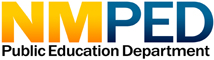 Charter Mission Statement Notification FormThe Charter Contract, was entered into by and between the New Mexico Public Education Commission, and , effective  of [], []. [] was approved for a [] Charter Contract. [] requests consideration from the Public Education Commission (PEC) to change the terms of its Contract as follows: [] Charter Mission Statement Notification is hereby submitted by, [], on [], and affirms the school meets the following eligibility criteria:  Notification must be submitted and approved by the PEC prior to the change being communicated or utilized; and	  The school’s governing board is in compliance with all reporting requirements; and 	 A school may only amend its mission statement for minor grammatical issues or word choice._____________________________________________________     _______________________Charter School Representative Signature				   Date[] Charter Mission Statement Notification was: Approved 		 Denied_____________________________________________________     _______________________Chair, Public Education Commission	  				   Date			Charter Contract currently states:ORIGINAL MISSION STATEMENT:otifies the Public Education Commission, Section _______ of the school’s contract shall state beginning on::REQUESTED CHANGE TO MISSION STATEMENT: